Maak je eigen Piet Mondriaan (TL)Leerdoelen
Ik kan meetkunde in situaties uit het dagelijks leven toepassen.1.1 Ik weet wat evenwijdige lijnen zijn.
1.1 Ik kan een lijn evenwijdig aan een andere lijn tekenen met behulp van een geodriehoek.1.1 Ik weet wat loodrecht betekent.1.1 Ik kan een lijn loodrecht op een andere lijn tekenen met behulp van een geodriehoek.BenodigdhedenGroepje van 2 personenGeodriehoek
Liniaal
Potlood
Zwarte fineliner of stift
Geel, rood en blauw kleurpotloodOpdrachtStap 1
Bekijk de Piet Mondriaan (geïnspireerde) afbeeldingen op de volgende pagina.Stap 2
Maak samen een soortgelijk schilderij met evenwijdige en loodrechte lijnen. Gebruik hiervoor je geodriehoek en een liniaal. Maak foto’s van hoe jullie de geodriehoek gebruiken bij het tekenen van een loodrechte of evenwijdige lijn.
Tip: teken de lijnen eerst met potlood en trek ze daarna over met een zwarte fineliner of zwarte stift.Stap 3
Maak een foto van het eindresultaat en plaats die in een netjes document samen met de foto’s die jullie bij stap 2 hebben gemaakt.Stap 4Ruim alles weer netjes op.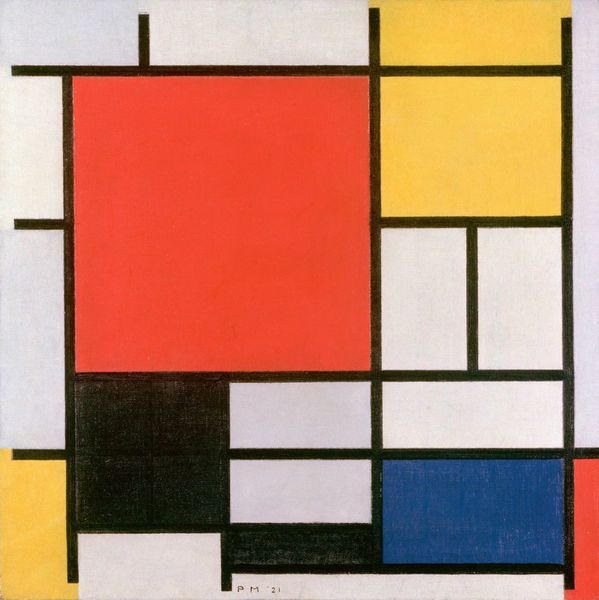 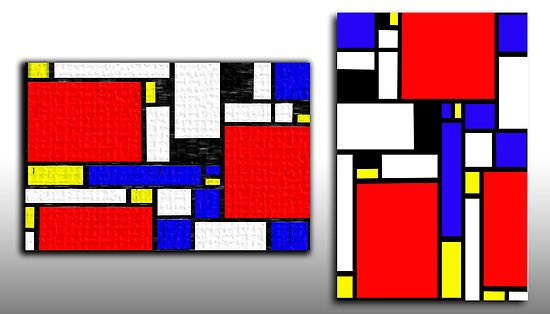 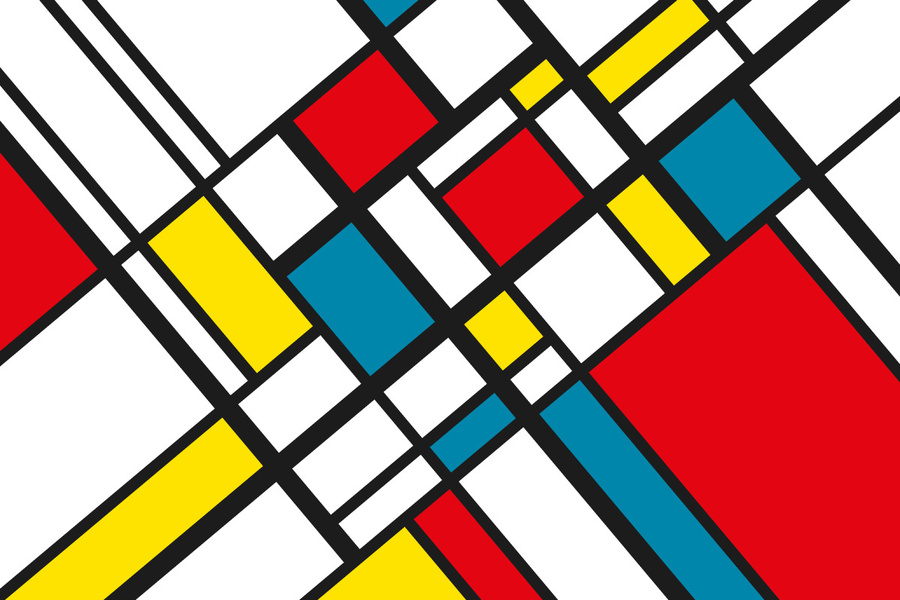 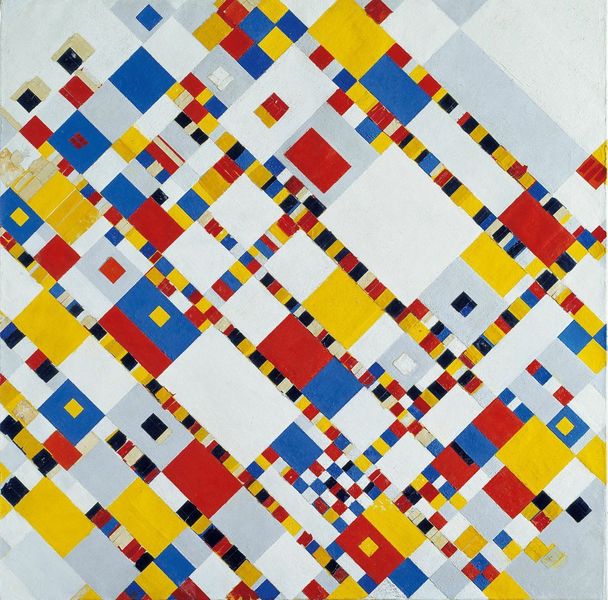 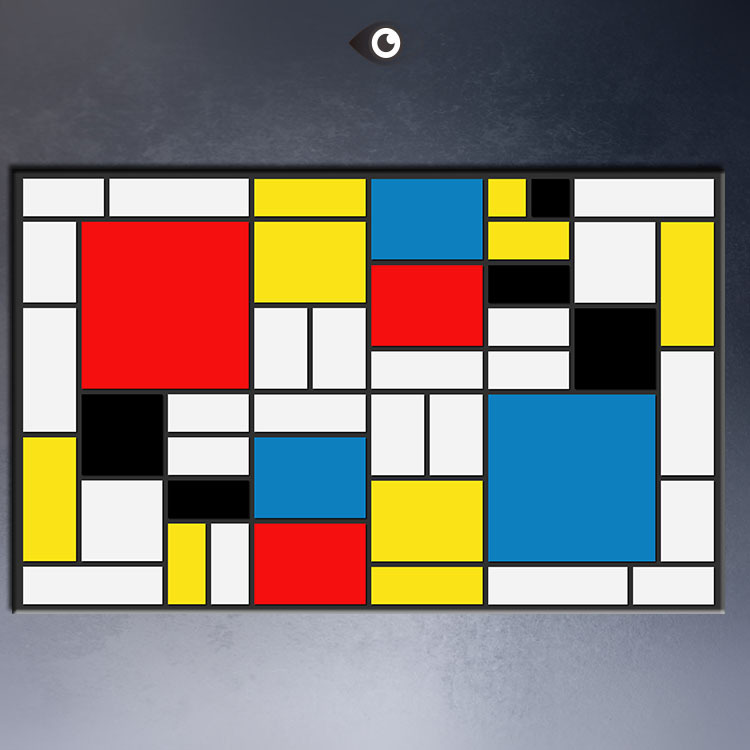 